Electrical Engineering CCUT Admissions PolicyJune 16, 2015PSU International Admissions maps Chinese numeric grades to letter grades and GPA scores as shown below.  Each course is mapped individually before the GPA is calculated.Students must meet the following university requirements:The GPA must meet the university minimum for International Transfer Students of 2.25.  The students must meet the TOEFL score of 71 Students must meet the following departmental requirements:Students must complete all courses indicated on the Electrical Engineering degree Course Plan (http://www.pdx.edu/ece/course-plans) with a C or better (assigned numeric grade of 70 or better).  A technical GPA will be calculated based on all grades from math, science, engineering, and computer science courses required for admission. The technical GPA must be 3.00 (numeric score of 80) or better. Students must complete an online admissions evaluation exam (http://www.pdx.edu/ece/ece-admissions-exam-instructions).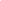 Assigned Numeric GradeTransfer Letter GradeTransfer GPA90 -- 100A4.080 -- 89B3.070 -- 79C2.060 -- 69D1.00 -- 59F0.0